                                                                                      (นางอรุณศรี  โทนแจ้ง)                                                                                         หัวหน้าเจ้าหน้าที่
ประกาศเทศบาลตำบลบางระกำ
เรื่อง ประกาศผู้ชนะการเสนอราคา จ้างเหมาบริการบุคคลภายนอกเพื่อปฏิบัติหน้าที่รักษาความปลอดภัยสถานที่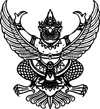 ราชการของเทศบาล  จำนวน ๑ รายการ  โดยวิธีเฉพาะเจาะจง
-------------------------------------------------------------------- ตามที่  เทศบาลตำบลบางระกำ  ได้มีโครงการ จ้างเหมาบริการบุคคลภายนอกเพื่อปฏิบัติหน้าที่รักษาความปลอดภัยสถานที่ราชการของเทศบาล จำนวน ๑ รายการ  โดยวิธีเฉพาะเจาะจง ตามระเบียบกระทรวงการคลังว่าด้วยการจัดซื้อจัดจ้างและการบริหารพัสดุภาครัฐ พ.ศ. ๒๕๖๐ ข้อ ๒๘ (๓) ข้อ ๗๙   นั้น                ฉะนั้น เพื่อให้ปฏิบัติเป็นไปตามระเบียบกระทรวงการคลัง ว่าด้วยการจัดซื้อจัดจ้างและการบริหารพัสดุภาครัฐ พ.ศ. ๒๕๖๐ ข้อ ๔๒ เทศบาลตำบลบางระกำ จึงขอประกาศให้ทราบ  ดังนี้               จ้างเหมาบริการบุคคลภายนอกเพื่อปฏิบัติหน้าที่รักษาความปลอดภัยสถานที่ราชการของเทศบาล  ผู้ได้รับการคัดเลือก ได้แก่   นายสุชล  เสือกล่อม   โดยเสนอราคา เป็นเงินทั้งสิ้น 72,๐๐๐.๐๐.- บาท (เจ็ดหมื่นสองพันบาทถ้วน) รวมภาษีมูลค่าเพิ่มและภาษีอื่น ค่าขนส่ง ค่าจดทะเบียน และค่าใช้จ่ายอื่นๆ ทั้งปวง                              ประกาศ ณ วันที่  29  เดือน ธันวาคม  พ.ศ. ๒๕๖3